SSale of Goods Act 1895Formerly “The Sale of Goods Act 1895”Portfolio:Minister for CommerceAgency:Department of Energy, Mines, Industry Regulation and SafetyThe Sale of Goods Act 18951895 (59 Vict. No. 41)12 Oct 18951 Jan 1896 (see s. 61)Reprint authorised 8 May 1956 (not in a Volume)Reprint authorised 8 May 1956 (not in a Volume)Reprint authorised 8 May 1956 (not in a Volume)Reprint authorised 8 May 1956 (not in a Volume)Reprint authorised 15 Apr 1965 (not in a Volume)Reprint authorised 15 Apr 1965 (not in a Volume)Reprint authorised 15 Apr 1965 (not in a Volume)Reprint authorised 15 Apr 1965 (not in a Volume)Reprint authorised 6 Oct 1981 Reprint authorised 6 Oct 1981 Reprint authorised 6 Oct 1981 Reprint authorised 6 Oct 1981 Statutes (Repeals and Minor Amendments) Act 1994 s. 41994/0739 Dec 19949 Dec 1994 (see s. 2)Pawnbrokers and Second‑hand Dealers Act 1994 s. 1001994/0885 Jan 19951 Apr 1996 (see s. 2 and Gazette 29 Mar 1996 p. 1495)Statutes (Repeals and Minor Amendments) Act 1997 s. 1091997/05715 Dec 199715 Dec 1997 (see s. 2(1))Reprinted as at 7 Jul 2000 (correction in Gazette 12 Mar 2002 p. 1032)Reprinted as at 7 Jul 2000 (correction in Gazette 12 Mar 2002 p. 1032)Reprinted as at 7 Jul 2000 (correction in Gazette 12 Mar 2002 p. 1032)Reprinted as at 7 Jul 2000 (correction in Gazette 12 Mar 2002 p. 1032)Statutes (Repeals and Minor Amendments) Act 2003 s. 150(1)2003/07415 Dec 200315 Dec 2003 (see s. 2)Courts Legislation Amendment and Repeal Act 2004 s. 1412004/05923 Nov 20041 May 2005 (see s. 2 and Gazette 31 Dec 2004 p. 7128)Reprint 5 as at 26 Jan 2007 Reprint 5 as at 26 Jan 2007 Reprint 5 as at 26 Jan 2007 Reprint 5 as at 26 Jan 2007 Statutes (Repeals and Minor Amendments) Act 2009 s. 172009/0463 Dec 20094 Dec 2009 (see s. 2(b))Standardisation of Formatting Act 2010 s. 34, 44(2) & 512010/01928 Jun 201011 Sep 2010 (see s. 2(b) and Gazette 10 Sep 2010 p. 4341)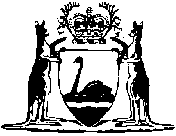 